Making a mini pond 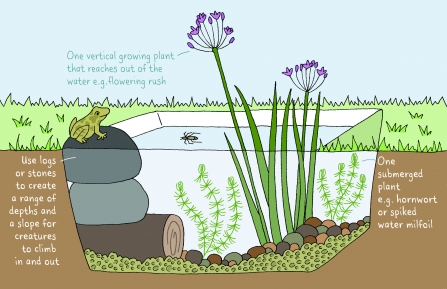 You will need:A large container – washing up bowl, a large plant pot or disused sinkGravel or rocksLogs One or two water plants What to do: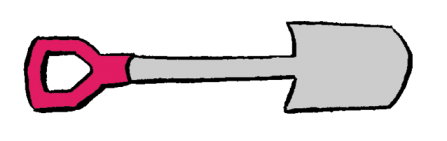 1. Choose a spot. Your pond will want light, but not full sunlight all day. You can dig a hole and sink your container, or just have it sitting on top.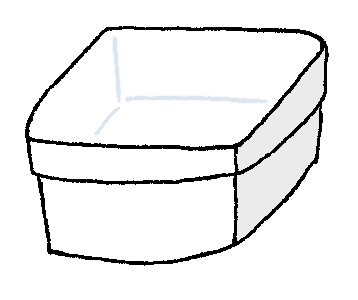 2. If the container isn’t watertight, e.g. an old plant pot, then add a piece of pond liner.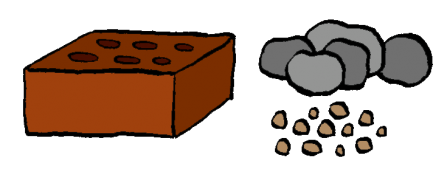 3. Add a layer of gravel and rocks. Use logs or stones to create a range of depths and a slope for creatures to climb in and out. If your container isn’t sunk in you’ll need a ramp from the ground outside the pond.4. Fill your pond. Use rainwater as tap water contains chemicals.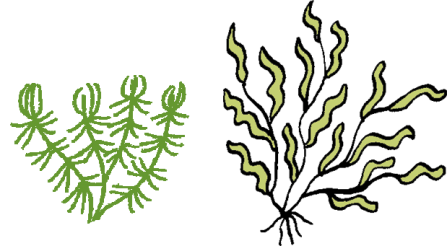 5. Start planting! You only need one or two plants.  Great plants for small ponds include:
-Miniature waterlily (Nymphaea "Pygmaea Helvola")
-Lesser spearwort (Ranunculus flammula)
-Starwort (Callitriche stagnalis)
-Flowering rush (Butomus umbellatus)6. Now watch and wait! Wildlife will come to your pond of its own accord. Don’t introduce frogs, fish or even water from another pond as this can spread disease.